¡ESTE 8 DE SEPTIEMBRE LLEGA UNA NUEVA EDICIÓN DEL MOVISTAR FRISTYLE CON
BHAVI, NEO PISTEA Y MUCHO MÁS!
EXHIBICIÓN DE FREESTYLE: FREYJA / LUZZIA / BRASITA / STANER / DJ GASBEATS / SHULIOVuelve el Movistar FRIstyle, el festival urbano para disfrutar junto a los mejores exponentes del género, el viernes 8 de septiembre a partir de las 18hs en la Ciudad Cultural Konex. Como es costumbre, para los clientes, el Movistar FRIstyle será con entrada gratuita, solicitando sus tickets en Club Movistar a partir del 22 de Agosto.El evento será transmitido vía streaming por el canal de youtube de la marca para que nadie se pierda los desafíos de Freestyle, los shows de Neo Pistea y de Bhavi,  Buenos Aires, 18 de Agosto de 2023 - La cultura urbana celebra el regreso del Movistar FRIStyle, el evento más esperado por los fanáticos del género. El viernes 8 de septiembre, a partir de las 18hs, la Ciudad Cultural Konex se vestirá de rimas, beats y talento con la participación de grandes exponentes del trap, rap y freestyle.Contaremos con las actuaciones de Bhavi y Neo Pistea, figuras icónicas del trap nacional que prometen explotar el escenario y deleitar a los fans con sus éxitos más conocidos.También dirán presente en el festival urbano, organizado por Movistar, Freyja, Luzzia, Brasita y Staner. Manteniendo la esencia urbana, DJ Gasbeats pondrá los beats y Shulio se encargará de amenizar la exhibición.Para los clientes, el acceso al Movistar FRIStyle será completamente gratuito. Podrán solicitar sus entradas a través de Club Movistar desde el 22 de agosto. Para aquellos que no puedan estar presentes físicamente, no hay excusas para perderse el espectáculo. Todo el evento será transmitido en vivo a través del canal de YouTube de Movistar, permitiendo que fanáticos de todas partes del país puedan sumarse a la fiesta urbana desde la comodidad de sus hogares.ACERCA DE MOVISTAR:
Movistar acompaña a la música a través de diferentes formatos y escenarios desde sus inicios, con el fin de conectarse con sus clientes mediante acciones integrales donde las canciones y la tecnología conviven, y continúa trabajando constantemente para ofrecer propuestas innovadoras, entretenidas y gratis para sus clientes.BHAVI: Bahvi es conocido en la escena del rap y trap argentino, Bhavi irrumpió en el panorama musical con su singular estilo y habilidad lírica. Desde su debut, se ha consolidado como una de las voces más influyentes del género urbano en Argentina. Ha colaborado con varios artistas prominentes y cada uno de sus lanzamientos se espera con anticipación. Sus letras honestas y su versatilidad lo hacen destacar en la escena contemporánea.NEO PISTÉA:  Neo Pistéa es uno de los máximos exponentes del trap argentino. Con un estilo crudo y directo, ha sabido conquistar a una gran base de fans desde sus inicios. Sus canciones, cargadas de energía y pasión, relatan vivencias y situaciones de la vida cotidiana urbana. A lo largo de su carrera, ha colaborado con múltiples artistas del panorama nacional e internacional, consolidando su lugar en la industria musical.FREYJA:Freyja es una promesa en el mundo del freestyle. Con una habilidad innata para improvisar y una presencia escénica imponente, ha dejado su huella en varias batallas y competencias. Su pasión por el arte de rimar y su destreza en el micrófono la han posicionado como una de las figuras emergentes a seguir.LUZZIA:  Luzzia, con su carisma y fluidez lírica, ha demostrado ser una fuerza a tener en cuenta en el mundo del freestyle. Con actuaciones memorables y un estilo distintivo, se ha ganado el respeto de colegas y aficionados por igual. Su trayectoria promete mucho más a medida que sigue elevando el estándar del arte de improvisar.BRASITA:  Brasita ha sido una figura dominante en las batallas de freestyle, conocida por su agudo ingenio y habilidades líricas. Representando a las mujeres en una escena predominantemente masculina, ha roto barreras y se ha establecido como una de las mejores en el juego, inspirando a muchos a seguir sus pasos.STANER: Staner ha demostrado que su estilo es bastante único y tiene la mayoría de las habilidades como lo son flow y puesta en escena, además de una gran versatilidad para acoplarse a diferentes beats.  Es por eso que más personas la están volteando a ver y seguramente dentro de poco sonará más fuerte. DJ Gasbeats:DJ Gasbeats es conocido por sus beats contagiosos y su habilidad para encender cualquier escenario. Con años de experiencia en la escena musical, ha sido el respaldo de muchos artistas y batallas de freestyle, aportando la base perfecta para que los MCs desplieguen su talento.SHULIO:Shulio ha demostrado ser más que un simple animador. Con un profundo amor por la cultura urbana y una energía inagotable, ha sido una figura esencial en múltiples eventos, asegurando que cada presentación se viva al máximo y que el público esté siempre conectado.Con la llegada de la 7ma edición del FriStyle, Movistar se consagra como referente indiscutido en la industria de la música urbana y del género rap y trap con una propuesta única, dinámica y entretenida.Con más de 2.500.000 de vistas en las ediciones anteriores, el Movistar FriStyle se ha convertido, sin lugar a dudas, en una de las reuniones más esperadas del rap en este país. Han participado las figuras más representativas que hoy marcan el rumbo de este género musical tanto en Latinoamérica como en Europa conquistando así nuevos públicos de habla hispana.Esta es la 2da ocasión en la cual el Movistar FRIstyle toma forma de festival, presentando a varios artistas de distintas disciplinas del género urbano. Las freestylers más importantes de las ligas nacionales e internacionales, buscarán sorprender una vez más con sus rimas. Por su parte, tanto Bhavi como Neo Pistea, dos artistas de los grandes artistas nacionales del género urbano, que han trascendido fronteras, nos brindarán un show exclusivo en la Ciudad Cultural Konex para todos los clientes Movistar.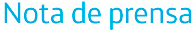 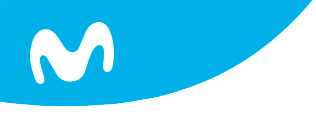 